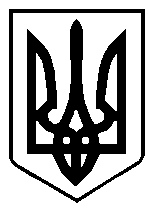                                     ВАРАСЬКА МІСЬКА РАДА                    ПРОЄКТ        Восьме скликання              Олександр МЕНЗУЛ      (Порядковий номер сесії)           Р І Ш Е Н Н Я09 червня 2022 року				                 №2050-ПРР-VIII-7220Про звернення Вараської міськоїради до партнерів у державах-членах Європейського СоюзуВід імені та в інтересах Вараської міської територіальної громади, у зв’язку з поданням Україною заявки на набуття статусу країни-кандидата на членство в Європейському Союзі, відповідно до статей 25, 59 Закону України «Про місцеве самоврядування в Україні»,  Вараська міська рада В И Р І Ш И Л А :Підтримати звернення до міста – побратима Волув Республіки Польща (додаток 1) та Посольства Словацької Республіки в Україні (додаток 2) щодо сприяння у наданні Україні статусу країни-кандидата на членство в Європейському Союзі.Відділу забезпечення діяльності ради направити дане рішення зі зверненнями до міста – побратима Волув Республіки Польща та Посольства Словацької Республіки в Україні. Рішення підлягає оприлюдненню на офіційному вебсайті Вараської міської ради.Контроль за виконанням цього рішення покласти на міського голову.Міський голова							Олександр МЕНЗУЛДодаток 1до рішення Вараської міської ради____________2022 № ______________Звернення до міста – побратима Волув Республіки Польща щодо сприяння у наданні Україні статусу країни-кандидата на членство в Європейському СоюзіУ цей важливий історичний момент депутати Вараської міської ради, що представляють інтереси Вараської міської територіальної громади, звертаються до міста-побратима Волув щодо всебічного сприяння унікальній можливості швидкого надання Україні статусу кандидата на членство в Європейському Союзі  (далі – ЄС), як початкового кроку до проходження процедури отримання повноправного членства в ЄС.Вже вісім років український народ бореться з агресором за право жити у незалежній та суверенній державі, у суспільстві, де основними цінностями є повага до людської гідності, свобода, демократія, рівність та верховенство права. Україна підтримувала і буде пропагувати європейські цінності, за ради яких сьогодні стримує наступ путінської автократії на демократичну Європу.Сьогодні європейський вибір українського народу та європейський курс України відстоюється на полі бою з росією ціною десятків тисяч життів наших воїнів та мирних українців. Україна платить найвищу ціну за свої прагнення і найбільше потребує євроінтеграційних реформ  для свого відновлення.Стосовно застережень щодо негативних наслідків для ЄС після отримання Україною статусу кандидата на членство в Європейському Союзі та, безпосередньо, самого членства повідомляємо наступне.Серед усіх країн, які коли-небудь подавали заявки на вступ до ЄС, Україна має найкращий шлях імплементації  acquis ЄС відповідно до Угоди про Асоціацію.Зауважуємо, що Україна не єдина країна, яка має проблеми територіальної цілісності. Частина Естонії також окупована росією, Кіпр має невизнану республіку в межах своїх міжнародно визнаних кордонів, а Хорватія мала територіальні суперечки з кількома своїм сусідами на момент переговорів. Це не завадило жодній з них вступили до ЄС.Українське громадянське суспільство є дуже активним у боротьбі з корупцією, і з 2014 року Україна зробила низку кроків у цьому напрямку – створено спеціальні  антикорупційні органи, такі як НАЗК, НАБУ, ВАКС. У 2021 році Україна прийняла необхідні законопроєкти для початку перезавантаження судової системи.Продовження додатку 1Внаслідок набуття статусу кандидата у члени ЄС величезної економічної міграції з України не відбудеться, оскільки більшість українців хочуть побудувати власну країну, а не просто отримати користь від якості життя в європейських країнах.Вступ України до ЄС не буде представляти проблеми з точки зору наявності спільного ринку, адже ЄС зняв усі імпортні мита на українські товари на даний момент. Це означає, що вже розпочата адаптація до очікуваного доступу українських товарів на ринок ЄС.Набуття Україною членства у ЄС лише підсилить союз у безпековому, політичному та економічному секторах.Україна як кандидат у члени ЄС – це щит усієї Європи.  Відповідно, нова роль нашої держави полягає у наступному:у політичній площині – посилить роль ЄС як глобального гравця, зміцнить світовий порядок, заснований на дотриманні правилах, обмежить вплив росії  у регіоні;у безпековій площині – зменшить геополітичну невизначеність і,  навпаки, підвищить стабільність та передбачуваність регіону, в рази посилить безпеку та оборону ЄС;в економічній площині –  посилить розвиток регіональних ланцюгів створення вартості, зелену трансформацію України, покращить структуру торгівлі України та ЄС, дасть додаткові стимули для інвестицій ЄС у відновлення України.Рішення інституцій Європейського Союзу про надання Україні статусу країни-кандидата на членство в ЄС стане ключовим чинником стримування російської агресії та винагородою українському народові у його боротьбі за свободу, демократію та європейські цінності.Враховуючи вищевикладене, просимо Вашої підтримки та сприяння у наданні Україні статусу кандидата на членство в ЄС.Розраховуємо на тісне і взаємовигідне співробітництво з Вами. Маємо надію, що наша співпраця буде плідною.Міський голова							Олександр МЕНЗУЛДодаток 2до рішення Вараської міської ради____________2022 № ______________Звернення до Посольства Словацької Республіки в Україні щодо сприяння у наданні Україні статусу країни-кандидата на членство в Європейському СоюзіУ цей важливий історичний момент депутати Вараської міської ради, що представляють інтереси Вараської міської територіальної громади, звертаються до Посольства Словацької Республіки в Україні щодо всебічного сприяння унікальній можливості швидкого надання Україні статусу кандидата на членство в Європейському Союзі  (далі – ЄС), як початкового кроку до проходження процедури отримання повноправного членства в ЄС.Вже вісім років український народ бореться з агресором за право жити у незалежній та суверенній державі, у суспільстві, де основними цінностями є повага до людської гідності, свобода, демократія, рівність та верховенство права. Україна підтримувала і буде пропагувати європейські цінності, за ради яких сьогодні стримує наступ путінської автократії на демократичну Європу.Сьогодні європейський вибір українського народу та європейський курс України відстоюється на полі бою з росією ціною десятків тисяч життів наших воїнів та мирних українців. Україна платить найвищу ціну за свої прагнення і найбільше потребує євроінтеграційних реформ  для свого відновлення.Стосовно застережень щодо негативних наслідків для ЄС після отримання Україною статусу кандидата на членство в Європейському Союзі та, безпосередньо, самого членства повідомляємо наступне.Серед усіх країн, які коли-небудь подавали заявки на вступ до Європейського  Союзу  (далі – ЄС), Україна має найкращий шлях імплементації  acquis ЄС відповідно до Угоди про Асоціацію.Зауважуємо, що Україна не єдина країна, яка має проблеми територіальної цілісності. Частина Естонії також окупована росією, Кіпр має невизнану республіку в межах своїх міжнародно визнаних кордонів, а Хорватія мала територіальні суперечки з кількома своїм сусідами на момент переговорів. Це не завадило жодній з них вступили до ЄС.Українське громадянське суспільство є дуже активним у боротьбі з корупцією, і з 2014 року Україна зробила низку кроків у цьому напрямку – створено спеціальні  антикорупційні органи, такі як НАЗК, НАБУ, ВАКС. У 2021 році Україна прийняла необхідні законопроєкти для початку перезавантаження судової системи.Продовження додатку 2Внаслідок набуття статусу кандидата у члени ЄС величезної економічної міграції з України не відбудеться, оскільки більшість українців хочуть побудувати власну країну, а не просто отримати користь від якості життя в європейських країнах.Вступ України до ЄС не буде представляти проблеми з точки зору наявності спільного ринку, адже ЄС зняв усі імпортні мита на українські товари на даний момент. Це означає, що вже розпочата адаптація до очікуваного доступу українських товарів на ринок ЄС.Набуття Україною членства у ЄС лише підсилить союз у безпековому, політичному та економічному секторах.Україна як кандидат у члени ЄС – це щит усієї Європи.  Відповідно, нова роль нашої держави полягає у наступному:у політичній площині – посилить роль ЄС як глобального гравця, зміцнить світовий порядок, заснований на дотриманні правилах, обмежить вплив росії  у регіоні;у безпековій площині – зменшить геополітичну невизначеність і,  навпаки, підвищить стабільність та передбачуваність регіону, в рази посилить безпеку та оборону ЄС;в економічній площині –  посилить розвиток регіональних ланцюгів створення вартості, зелену трансформацію України, покращить структуру торгівлі України та ЄС, дасть додаткові стимули для інвестицій ЄС у відновлення України.Рішення інституцій Європейського Союзу про надання Україні статусу країни-кандидата на членство в ЄС стане ключовим чинником стримування російської агресії та винагородою українському народові у його боротьбі за свободу, демократію та європейські цінності.Враховуючи вищевикладене, просимо Вашої підтримки та сприяння у наданні Україні статусу кандидата на членство в ЄС.Розраховуємо на тісне і взаємовигідне співробітництво з Вами. Маємо надію, що наша співпраця буде плідною.Міський голова							Олександр МЕНЗУЛ